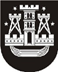 KLAIPĖDOS MIESTO SAVIVALDYBĖS TARYBASPRENDIMASDĖL VIETINĖS RINKLIAVOS UŽ LEIDIMO ORGANIZUOTI KOMERCINIUS RENGINIUS KLAIPĖDOS MIESTO SAVIVALDYBEI PRIKLAUSANČIOSE AR VALDYTOJO TEISE VALDOMOSE VIEŠOJO NAUDOJIMO TERITORIJOSE IŠDAVIMĄ NUOSTATų patvirtinimo2021 m. liepos 22 d. Nr. T2-169KlaipėdaVadovaudamasi Lietuvos Respublikos vietos savivaldos įstatymo 6 straipsnio 2 punktu, 16 straipsnio 2 dalies 37 punktu, 18 straipsnio 1 dalimi ir Lietuvos Respublikos rinkliavų įstatymo 11 straipsnio 1 dalies 4 punktu, 12, 13, 131, 132 ir 14 straipsniais, Klaipėdos miesto savivaldybės taryba nusprendžia:1. Patvirtinti Vietinės rinkliavos už leidimo organizuoti komercinius renginius Klaipėdos miesto savivaldybei priklausančiose ar valdytojo teise valdomose viešojo naudojimo teritorijose išdavimą nuostatus (pridedama).2. Pripažinti netekusiu galios Klaipėdos miesto savivaldybės tarybos 2000 m. gruodžio 21 d. sprendimą Nr. 229 „Dėl Vietinės rinkliavos nuostatų ir dydžių patvirtinimo“.3. Skelbti šį sprendimą Teisės aktų registre ir Klaipėdos miesto savivaldybės interneto svetainėje.Savivaldybės merasVytautas Grubliauskas